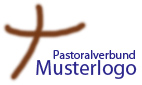  Was muss ich tun? Was muss ich beachten?Folgenden Text oder folgende Textvarianten werden für den Abwesenheitsagenten im E-Mail-Programm verwendetFolgende Verwendung des Abwesenheitsagenten wird vereinbart Weitere Informationen:In anderen E-Mail-Programmen als Lotus Notes werden eventuell andere Begrifflichkeiten für den Abwesenheitsagenten verwendet. Outlook verwendet die Bezeichnung „Abwesenheitsassistent“.ChecklisteChecklisteTätigkeitenerledigtAbwesenheitsagenten im E-Mail-Programm einrichten, vereinbarten Text verwendenAbwesenheitsagenten bei Abwesenheit von mehr als einem Tag mit Rückkehrdatum versehenAbwesenheitsagenten vor Beginn der Abwesenheit aktivierenAbwesenheitsagenten bei Rückkehr deaktivierenAbgesprochenes Vorgehen zu diesem Arbeitsbereich:Abgesprochenes Vorgehen zu diesem Arbeitsbereich:1.2.3.4.5.6.